1. Оперативный учет товаров.Реализовать оперативный учет товаров на складах.Справочники:Необходимо создать следующие справочники:Склады,Номенклатура,Пользователи.Документы:Приход товара на склад; в шапке документа указывается склад, в табличной части (далее - ТЧ) указывается товар и его количество;Списание товара со склада; в шапке указывается склад, в ТЧ указывается товар и его количество;Перемещение товара между складами; в шапке указывается склад-отправитель и склад-получатель, в ТЧ указывается товар и его количество.Отчеты:Остатки товара на складах - предназначен для анализа остатков товаров на складах (реализовать с использованием системы компоновки данных - СКД).Требования:Документ Приход товара на склад отражает операцию поступления товаров на склад, указанный в шапке документа;Документ Списание товара со склада отражает операцию списания товаров со склада, указанного в шапке документа;Документ Перемещение товара между складами отражает операцию списания товара со склада-отправителя и поступление товара на склад-получатель, указанные в шапке документа.При проведении документов Списание товара со склада и Перемещение товара между складами должен осуществляться контроль остатков товара на складе (в документе перемещения в части склада-отправителя), с которого производится списание товаров. Если его не хватает для совершения операции – сообщать информацию пользователю и отказывать в проведении документа;В документе Перемещение товара между складами в легенде под табличной часть товаров отображать надпись или поле  «Остаток», где информативно (т.е. не создавать отдельный реквизит документа - остаток не хранится в данных документа) выводить остаток товара, выделенного в настоящий момент пользователем в строке табличной части документа, на складе-отправителе; поле должно быть недоступно для редактирования; при выводе остатка товара необходимо учесть:остаток товара должен определяться на дату документа перемещения;остаток товара не должен учитывать данные самого документа перемещения, в котором этот остаток выводится;предусмотреть, что остаток товара необходимо выводить в любой момент, пока пользователь работает с текущим документом; например, выводить остаток по товару, выделенному в ТЧ после открытия записанного ранее документа, по мере заполнения табличной части документа, после записи документа без закрытия его формы; для этого можно составить, продумать пользовательские истории работы с формой документа - Userstory.Для документа Перемещение товара между складами добавить печатную форму, в которой должны выводиться данные шапки и табличной части документа.Модули и формы документов не должны содержать запросов по получению каких-либо данных (кроме функции печати); такие запросы следует размещать в процедурах и функциях общих модулей;В шапку всех документов необходимо добавить следующие реквизиты:Комментарий - в каждом документе обычно добавляется строковый реквизит для ввода какой-то вспомогательной информации о совершенной операции.Ответственный - в каждом документе обычно добавляется такой реквизит для хранения пользователя, который ввел данный документ (для истории, чтобы было видно, к кому обращаться с вопросами по совершенной операции).В отчет Остатки товара на складах по состоянию на дату формирования отчета (задается пользователем в форме отчета) выводить следующую информацию: склад, товар, количество в остатке.2. Партионный учет товаров.Реализовать партионный учет количества товаров на складах – учет товаров на складе в разрезе документов поступления («Приход товара на склад»).Например:Товар 1 на Складе 1 учитываем не просто количеством 12, но разделяем по партиям: по одной пришло 5, по другой – 7.Соответственно, при списании со Склада 1 10 единиц Товара 1 необходимо учитывать партии:Если используется метод ФИФО (первым пришел - первым ушел), то сначала списываем товар с первой партии, потом со второй:Если используется метод ЛИФО (последним пришел - первым ушел), то сначала со второй партии, потом с первой:Требования:Добавить константу, определяющую метод списания партий: ФИФО или ЛИФО;При списании товара со склада списывать его по методу, определенному в константе; списание товара производится в документе «Списание товара со склада» и в документе «Перемещение товара между складами» в части склада-отправителя; алгоритм списание оформить отдельной процедурой в общем модуле, куда передавать необходимые параметры;Доработать отчет Остатки товара на складах таким образом, чтобы в него также выводилась информация по партиям товаров.Замечания от 18.12.2019:Относительно построения пользовательского интерфейса, оформления объектов:Предлагаю придумать название нашей конфигурации. Название отражает область применения разработанного решения. См. типовые примеры, н-р Бухгалтерия предприятия, Управление торговлей, Розница. Давайте придумаем емкое название в 1-2 слова, отражающее назначение текущей конфигурации.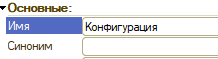 Основной режим запуска конфигурации нужно установить «Управляемое приложение».Объекты конфигурации включаем в подсистемы (разделы учета), т.е. все объекты (включая общие дб включены в одну или несколько подсистем). Примеры использования подсистем можно посмотреть в учебных конфигурациях от 1С: http://v8.1c.ru/edu/platform_training.htmПравильно, что сделали справочник Номенклатура иерархическим, но для чего у него ограничено количество уровней?Для чего добавлены реквизиты справочников?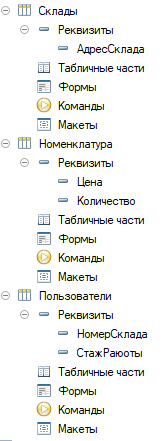 Заданием это не предусмотрено. Также у справочников свойство длина наименования установлено в 25-40 символов? Будет ли это достаточным для ввода наименования?Также не понятно назначение констант.Общее по коду, объектам конфигурации:По оформлению кода общих модулей, модулей объектов и форм прикладываю Краткий перечень требований, ознакомьтесь, изучите – очень важно разобраться, использовать, т.к. у нас предполагается командная разработка продуктов, и, соответственно, должны применяться общепринятые стандарты оформления кода. Для удобства оформления кода можно использовать кнопку автоформатирования.По документам: Формы документов созданы обычные, согласно условиям задачи дб управялемые.У документов установлены разные свойства, в т.ч. Оперативное проведение, длина номера, признак использования стандартных команд. Предлагаю сделать свойства одинаковыми.В документах отсутствуют обязательные реквизиты Комментарий и Ответственный.Реквизит «партия» нужно исключить из документов, значение партии следует получать непосредственно при проведении документа и сразу записывать в регистр накопления.Не реализовано хранение метода списания ФИФО/ЛИФО.В документе Перемещение реквизиты для складов давайте переименуем в СкладОтправитель и СкладПолучатель: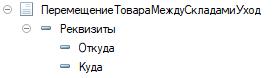 Для реквизитов документов и табличных частей не установлены свойства необходимости проверки, и сейчас можно н-р, записать документ Списание без указания склада. Подумайте, для каких реквизитов нужно обязательно выполнять проверку.Продумайте тип значения реквизита «Количество» в документе и в регистре накопления: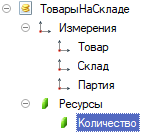 Тип значения дб одинаковый во всех объектах, обеспечивать корректность с т.з. учета.Печатная форма в документе Перемещение:Предлагаю переименовать макет: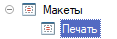 Обычно макет называем в соответствии с выводимой в нём информации. Например, приходная накладная, ТОРГ-12, Приходный кассовый ордер и т.д. Придумайте аналогично название для макета.Отсутствует кнопка печати указанного макета.В процедурах проведения документов не реализована корректно проверка остатков:Запрос для проверки выполняется в цикле, т.е. если у вас в табличной части документа 1000 товаров, то будет 1000 обращений к базе данных, что недопустимо. В идеальном случае запрос к БД для контроля остатков должен выполняться 1 раз.Кроме того, согласно условиям задачи, запрос дб вынесен в общий модуль.В запросах не используются параметры виртуальный таблиц.Остатки товаров  получаете на текущую дату, а не на дату документа.В целом по процедурам проведения можете посмотреть в интернете статьи на тему «Старая и новая методики контроля остатков».Вывод информации о остатках в легенде ТЧ не реализован.Отчет не позволяет вывести остатки товара на определенную дату.Вид движенияТоварСкладПартияКоличествоПриходТовар 1Склад 1Оприходование №15ПриходТовар 1Склад 1Оприходование №27ПриходТовар 2Склад 1Оприходование №110Вид движенияТоварСкладПартияКоличествоРасходТовар 1Склад 1Оприходование №15РасходТовар 1Склад 1Оприходование №25Вид движенияТоварСкладПартияКоличествоРасходТовар 1Склад 1Оприходование №27РасходТовар 1Склад 1Оприходование №13